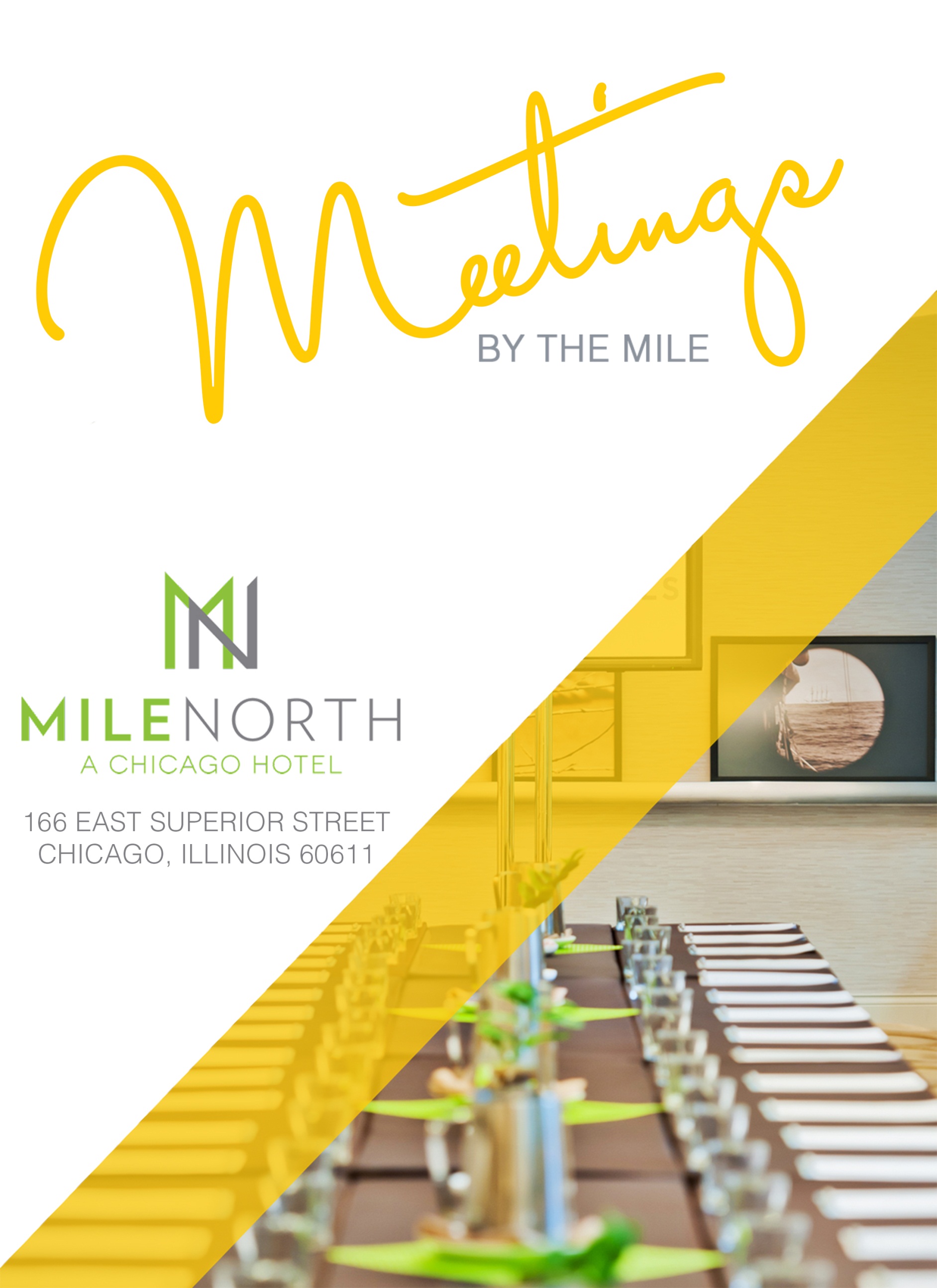 BREAKFASTserved for up to 90 minutesContinental Breakfast | $30.00 per personfor 10 guests or moreOrange juice and grapefruit juiceFresh-baked assorted Danishes, croissants, bagels and muffinsFruit preserves, cream cheese and butterStarbucks coffee and hot Tazo tea serviceHealthy Start | $35.00 per personfor 10 guests or moreOrange juice and grapefruit juiceAssorted apples with peanut butterIndividual assorted flavored yogurtsLow-fat Greek yogurtGranolaCottage cheese with fruit preservesCranberry bread and bran muffinsOatmeal with brown sugar and assorted dried fruitsSeasonal sliced fruitsStarbucks coffee and hot Tazo tea serviceBREAKFAST HOT BUFFET | $42.00 per personfor 15 guests or more; under 15, add $5.00 per guestOrange juice and grapefruit juiceScrambled eggs with chivesApplewood smoked bacon and farmer’s sausageRoasted breakfast potatoesFresh-baked assorted breads, Danishes, croissants, bagels and muffinsStarbucks coffee and premium Tazo hot tea serviceBREAKFAST ACCOMPANIMENTS | priced per personYogurt with granola 										$5.00Seasonal sliced fruits										$8.00Whole fruit 											$4.00Assorted cereals and choice of milk 								$4.00Cottage cheese with fruit preserves 								$4.00Traditional breakfast sandwich; croissant, egg and cheddar cheese			$5.00Oatmeal with brown sugar, dried fruit and choice of milk 					$5.00Pancakes with fruit toppings 									$5.00Smoked salmon with miniature bagels and traditional accompaniments 			$8.00(or $140 per ½ side of smoked salmon)BREAKFAST Omelet Station | $11.00 per personCreate your own omelet or have your eggs cooked to order. Choose from traditional eggs, eggsubstitute or egg whites and an array of fillings and toppings.
*Requires one culinary attendant per 50 guests, with a $125 attendant fee.A LA CARTE OPTIONSWhole fruit, per dozen										$42.00 Assorted Danish and/or muffins, per dozen							$42.00 Yogurt parfait with berries and granola, each 						$  7.00 Assorted bagels with cream cheese, butter and preserves, per dozen 			$42.00 PLATED BREAKFASTAll plated breakfasts are served with a variety of breads and pastries plus yourchoice of orange or grapefruit juice with Starbucks coffee, decaffeinated coffee and premium Tazo hot teas.
Scrambled Eggs | $30.00 per personBreakfast potatoes, roasted vine tomatoes and your choice of applewood smoked bacon or farmer’s sausageHouse Omelet | $32.00 per personHam, Swiss cheese and roasted vine tomatoes, served with a choice of applewood smoked bacon or farmers sausage and breakfast potatoesShort Stack Pancakes | $29.00 per personChoice of fruit toppingServed with a choice of applewood smoked bacon or farmers sausage and breakfast potatoes“Steak and Eggs” | $36.00 per personA petite NY strip steak with scrambled eggs a choice of applewood smoked bacon or farmers sausage and breakfast potatoesBEVERAGESFreshly brewed Starbucks regular coffee, per gallon						$90.00Freshly brewed Starbucks decaffeinated coffee, per gallon					$90.00Iced tea, per gallon										$90.00Hot premium Tazo tea, per gallon								$90.00Soft drinks, each										$  5.00Still water, each										$  5.00Sparkling water, each										$  5.00Red Bull, each											$  5.00Coconut water, each										$  5.00Gatorade, each										$  5.00All-Day Beverage Service | $32.00 per person (up to 8 hours)Half-Day Beverage Service | $18.00 per person (up to 4 hours)Enjoy unlimited beverages, refreshed all day, for the duration of the meeting.Beverages include Starbucks coffee, decaffeinated coffee, premium Tazo hotteas, assorted soft drinks and sparkling and still bottled waters.BREAKSfor 12 guests or more; served for up to 30 minutesEnergy Break | $14.00 per personRed Bull and Starbucks FrappuccinoBananasEnergy barsMiniature fruit smoothieFruit Break | $14.00 per personFruit kebobs with a yogurt dipping sauceBerries and whipped creamMiniature fruit tartsHealth Nut | $16.00 per personBuild your own trail mix with assorted nuts and dried fruitsWhole fruitMiniature fruit smoothieEverything Cake | $14.00 per personMiniature cupcakesMiniature strawberry shortcakesLUNCHCUSTOM PLATED LUNCHServed with rolls and butter, Starbucks coffee, decaffeinated coffee and premium Tazo hot teas. *choose either a soup or salad; for both, add $8.00 per personSoups (select one)Sweet potato soup sprinkled with Toasted almonds 
Tomato Bisque garnished with crimini mushrooms and cilantro Cream of mushroom decorated with aged Balsamic OilCucumber Gazpacho with a dollop of crème fraicheWild Berry Chowder with a touch of ChambordSalads (select one)Seasonal mixed field greens with a choice of dressings (Balsamic, Blue Cheese or Ranch)Caesar  salad with tapenade croutons and shavings of Romano cheese Fingerling potato salad with scallions and chives marinade, caramelized coppola bacon bites Ziti pasta salad with grilled green and yellow zucchinis, eggplants and roma tomatoes in pesto aioli vinaigretteCherry Tomatoes and Baby Buffalo Mozzarella marinated in extra virgin olive oil and aged cedar wood white balsamic and balsamic chiffonadeAssorted Bitter greens tossed in chipotle dressing and roasted elephant garlic chipsEntrées | priced per personPan seared Alaskan Salmon served with saffron, sage and teardrop heirloom tomato risotto  										$35.00Fried Beer Battered Superior White Fish Fillets on truffle steak fries and maltedvinegar dipping sauce   									$32.00Grilled skirt steak sandwich over cilantro pesto and ciabatta bread served with truffle fries  											$36.00Roasted chicken breast with grilled vegetables and fingerling potatoes 			$30.00Tri color tortellini served in roasted bell pepper coulis, tossed with asparagus tips and yellow teardrop tomatoes   								$31.00Grilled sirloin steak on red onion marmalade and served with sweet potato friesand grilled asparagus  									$43.00Wagu Beef Burger served on Brioche Bun topped with Goat Cheese Gouda, 	truffle fries and Asian pear slaw  								$38.00Chicken Caesar salad with polenta croutons and Parmesan cheese 			$26.00Grilled shrimp Caesar salad with polenta croutons and Parmesan cheese 			$28.00Desserts (select one) | $9.00 per personFerries & Jack’s “A-Mason Jar Cake”Tira Misu Assortment of Cookies (with Ice Cream add $ 3.00)Marbled cheese cake with fresh raspberry sauceMixed fruit tart with vanilla whipped creamLUNCHLUNCH BUFFETSFor 15 guests or more. Served for up to 90 minutes. Entrées are served with rolls and butter, Starbucks coffee, decaffeinated coffee and premium Tazo hot teas.Choice of one from each category | $46.00 per personChoice of one soup, two salads, two sides and two entrées | $53.00 per personChoice of one soup, two salads, two sides and three entrées | $59.00 per personSoups, Cold and HotSweet potato soup sprinkled with Toasted almonds 
Tomato Bisque garnished with crimini mushrooms and cilantro Cream of mushroom decorated with aged Balsamic OilCucumber Gazpacho with a dollop of crème fraicheWild Berry Chowder with a touch of ChambordSaladsSeasonal mixed field greens with a choice of dressings (Balsamic, Blue Cheese or Ranch)Caesar  salad with tapenade croutons and shavings of Romano cheese Fingerling potato salad with scallions and chives marinade, caramelized coppa bacon bites Ziti pasta salad with grilled green and yellow zucchinis, eggplants and roma tomatoes in pesto aioli vinaigretteCherry Tomatoes and Baby Buffalo Mozzarella marinated in extra virgin olive oil and aged cedar wood white balsamic and balsamic chiffonadeAssorted Bitter greens tossed in chipotle dressing and roasted elephant garlic chipsSidesPencil Asparagus topped with almondsRoasted redskin Potatoes with cracked black pepperCreamy mashed potatoes with choice of roasted garlicGreen beans and yellow Wax Beans medley tossed in olive oil and fresh parsleyAu gratin potatoes with a touch of truffle oilAssorted seasonal baby vegetables (add $3.00 per person)Entrees Skirt steak with red bell pepper sabayon  Roasted chicken braised in green tea fond  Marinated grilled pork chop on a sauce of grilled apples and figs  Sautéed White Fish Fillet with Parsley Citrus Butter Sauce  Grilled salmon with basil oil Grilled Chicken Breast topped with morel sauce Chicken Tortellini served in Chipotle Pesto Sauce Dessert  $9 per personFerries & Jack’s “A-Mason Jar Cake”Tira Misu Assortment of Cookies (with Ice Cream add $ 3.00)Marbled cheese cake with fresh raspberry sauceMixed fruit tart with vanilla whipped creamLUNCHMileNorth DELI BUFFET | $50.00 per personSeasonal mixed field greens with a choice of dressings (Balsamic, Blue Cheese or Ranch)Fingerling potato salad with scallions and chives marinade, caramelized coppa bacon bites Deli meats: oven-roasted turkey breast, black forest ham, turkey pastrami, roast beef, salamiand prosciuttoDeli cheeses: cheddar, provolone, Manchego and SwissAssorted bakery breads and baguettesAccompaniments: mustard, mayonnaise, sun-dried tomato aioli, sliced tomatoes, red onions,leaf lettuce, pickles and potato chipsAssortment of lemon squares and turtle browniesBOX LUNCHES | $38.00 per personAll selections are served with your choice of whole fruit or potato chips and a choice of dessert.Salad and dessert choices must be the same per order.SaladsFingerling potato salad with scallions and chives marinade, caramelized coppa bacon bites Ziti pasta salad with grilled green and yellow zucchinis, eggplants and roma tomatoes in pesto aioli vinaigretteCherry Tomatoes and Baby Buffalo Mozzarella marinated in extra virgin olive oil and aged cedar wood white balsamic and balsamic chiffonadeSandwichesGrilled zucchini and asparagus with sun-dried tomato pesto in a spinach wrapTraditional turkey club sandwich with lettuce, tomato and bacon on white breadRoast beef with lettuce, tomato, Swiss cheese and horseradish mayo on sourdough breadGrilled cilantro-lime marinated chicken breast with lettuce, tomato and bacon on wheat bread“Ham and cheese” sandwich with black forest ham, aged cheddar and mustard dressing onbrioche breadDessertsGranola barLemon squareTurtle brownieDINNERSEATED DINNER SELECTIONSSeated dinners include your choice of soup or salad, rolls and butter, Starbucks coffee, decaffeinated coffee and premium Tazo hot teas. Serve both soup and salad for an additional $8 per personSoups, Cold and HotTruffle potato leek soup sprinkled with chivesCurried shrimp bisque White bean soup topped with tomato foamZucchini flower soup served with chicken dumplingsSaladsMesclun field greens with a choice of dressings (raspberry, balsamic and maytag bleu cheese vinaigrette)Chilled asparagus salad served with yellow bell pepper vinaigretteBib lettuce, radicchio, Belgium endive and arugula salad tossed in sherry dressingSidesPencil asparagus topped with almondsRoasted purple potatoes tossed in fresh butterCreamy mashed potatoes served in gaufrette basketHaricot verts in parsley oilAu gratin potatoes with a touch of truffle oilAssorted seasonal baby vegetables (add $3.00 per person)EntreesPrime aged filet of beef cooked to perfection on wild mushroom ragout  			$65.00free range Moscovy duck breast, blackberry cumin coulis  					$57.00Chicken breast stuffed with crab and served with basil emulsion   				$58.00Grilled pork tenderloin brushed with hoisin sauce and served with plum wasabi hollandaise  										$62.00Souffléd Superior white fish fillet served on a bed of polenta cakes andsaffron coulis  											$54.00Grilled Alaskan Halibut on pernod infused red beet sauce   					$63.00Broiled Colorado rack of lamb with minted garlic jus 					$70.00NY Delmonico steak served with gorgonzola sauce  					$61.00Dessert $ 9.00 a personSalted caramel and chocolate tart with dark and white chocolateWhite chocolate basil dome with strawberry compoteKiwi and apricot charlotte royalRaspberry Napoleon with chocolate Kahlua sauceWild berry gratin with Campari sabayon*Assorted artesian cheese platter with dried fruits and nuts   				$19.00DINNERCUSTOM DINNER BUFFETFor 15 guests or more. Served for up to 90 minutes. Entrées are served with rolls and butter, Starbucks coffee, decaffeinated coffee and premium Tazo hot teas.Choice of one from each category | $58.00 per personChoice of one soup, two salads, two sides and two entrées | $63.00 per personChoice of one soup, two salads, two sides and three entrées | $70.00 per personSoups, Cold and HotTruffle potato leek soup sprinkled with chivesCurried shrimp bisque White bean soup topped with tomato foamZucchini flower soup served with chicken dumplingsSaladsMesclun field greens with a choice of dressings (raspberry, balsamic and maytag bleu cheese vinaigrette)Chilled asparagus salad served with yellow bell pepper vinaigretteBib lettuce, radicchio, Belgium endive and arugula salad tossed in sherry dressingSidesPencil asparagus topped with almondsRoasted purple potatoes tossed in fresh butterCreamy mashed potatoes with choice of garlic /option for mashed yamsHaricot verts in parsley oilAssorted seasonal baby vegetable (carrots, zucchinis, squash, beets, turnips, etc) Au gratin potatoes with a touch of truffle oil.Entrees Prime aged tenderloin of beef cooked to perfection on wild mushroom ragout (add $3 per person)Chicken ballantine stuffed with rangoon crab and served with oregano sauce  Grilled pork tenderloin brushed with hoisin sauce and served with plum wasabi hollandaise Broiled Alaskan halibut on pernod infused red beet sauce  Broiled Colorado rack of lamb with minted garlic jus New York strip loin served with gorgonzola sauceSalmon wellington with sautéed fennel and mushrooms Dessert   $9 per personSalted caramel and chocolate tart with dark and white chocolateWhite chocolate basil dome with strawberry compote Kiwi and apricot charlotte royalRaspberry Napoleon with chocolate Kahlua sauceAssorted fruit tartletsStrawberry short cakeMarbled cheese cakeENHANCEMENTSBUTLER PASSED HORS D’OEUVRESCold Selection | priced per pieceBaby tomato bruschetta with buffalo mozzarella on garlic toast  				$4.50Brie and apple crostini with spiced pecans 							$4.50Chilled gazpacho with micro-green garnish							$5.00Spicy poached jumbo shrimp with cocktail sauce 						$5.00Watermelon and feta cheese served on a skewer with balsamic drizzle			$4.50Sesame crusted seared ahi tuna with wasabi aioli						$5.50Chilled slices of medium rare steak with bleu cheese sauce on a sourdough crouton 	$6.00Hot Selection | priced per pieceSwiss chard and feta cheese in phyllo 							$4.00Chicken or beef satay 									$4.50Diver scallops wrapped in applewood smoked bacon 					$5.00Sesame crusted chicken with wasabi honey mustard 					$4.50Shrimp with coconut and a roasted pineapple cilantro sauce 				$5.00Oysters Rockefeller (on the half shell baked with spinach and creamy parmesan)		$8.00Dates wrapped in applewood smoked bacon 						$4.50RECEPTION DISPLAYSMarket-fresh vegetable crudités with herb dipping sauce and hummus			$12.00Smoked salmon platter, croustini, capers, onion, lemon, and cream cheese		$15.00Charcuterie platter, coppa secca, prosciutto, pancetta with an array of aged		$17.00cheeses and artisan breads.Artisan cheese platter, with breads, crackers and dried fruits				$14.00Grilled flatbreads (choose two)								$15.00pesto chicken, sundried tomatoes, pecans, parmesan and mixed greensmargherita, marinara, fresh mozzarella, tomatoes, and fresh basilvegetable, marinara, mushrooms, peppers and spinachsteak, pesto, corn, bleu cheese and spinachDELUXE CARVING STATIONS$125 chef attendant fee per station. All deluxe carving stations are accompanied by dinner rolls and complimentary sauce.Rack of lamb (approximately 6 dinner servings) 						$120.00   Whole roasted turkey (approximately 15 dinner servings) 					$200.00Alaskan salmon wrapped in puff pastry (approximately 15 dinner servings) 		$250.00Prime rib (approximately 15 dinner servings)							$275.00THE BAR COLLECTIONPREMIUM PACKAGE one hour/person										$32.00each additional hour										$17.00Premium Liquors; Kettle One, Bombay Sapphire, Bacardi, Seagram’s 7, Johnny Walker Black, Jack Daniels, Crown Royal, Patron Silver Domestic and imported beers; Miller Light, Coors Light, Corona, Stella ArtoisRed, white & sparkling wine selections Still and sparkling waters, soft drinks, juices, mixers BAR SERVICE SELECT PACKAGE One hour/person										$25.00Each additional hour										$13.00Select liquors; Stolichnaya, Beefeater, Bacardi, Seagram’s 7 Dewar’s WhiteLabel, Sauza Gold,  Domestic and imported beers; Miller Light, Coors Light, Corona, Stella Artois Red, white & sparkling wine selections Still and sparkling waters, soft drinks, juices, mixers WINE & BEER PACKAGE One hour/person										$22.00Each additional hour										$11.00Domestic and imported beers Red & white wine selections Sparkling wine selections Still and sparkling water, soft drinks, juicesHOSTED BEVERAGES BY THE GLASSNon-alcoholic juice, each									$  5.00 Still water, each										$  5.00Mineral water, each										$  5.00Soft drinks, each										$  5.00Domestic beer, each 										$  6.00Imported beer, each										$  7.00Sparkling wine, bottle										$50.00House white wine, bottle									$50.00House red wine, bottle									$50.00